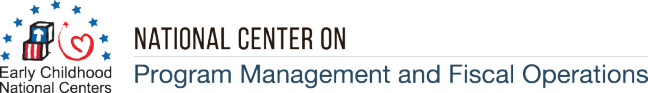 OMB Control Number: 	0970-0401   Expiration Date:    	6/30/2024  PMFO Conference Feedback SurveyThank you for participating in the [insert conference name]. To help ensure the quality of our services, we ask that you complete the following feedback survey. This survey is voluntary, and all feedback will be kept private. To further protect your privacy please refrain from including personally identifiable information in open-ended responses. Please note that some survey items use a multi-point scale. If you are taking the survey on your phone, you may have to scroll down to see the entire scale. When finished, click the "Submit" button at the bottom of the final page to record your responses. You are free to move throughout the survey and change responses until you click "Submit". THE PAPERWORK REDUCTION ACT OF 1995 (Pub. L. 104-13)

The purpose of this information collection is to improve future service delivery. Public reporting burden for this collection of information is estimated to average 10 minutes per respondent, including the time for reviewing instructions, gathering and maintaining the data needed, and reviewing the collection of information. This is a voluntary collection of information. An agency may not conduct or sponsor, and a person is not required to respond to, a collection of information subject to the requirements of the Paperwork Reduction Act of 1995, unless it displays a currently valid OMB control number. The OMB # is 0970-0401 and the expiration date is 06/30/2024. If you have any comments on this collection of information, please contact Alma Bartnik at abartnik@donahue.umass.edu.Overall Conference FeedbackQ1. What is your primary organizational affiliation?Head Start or Early Head Start Grantee/RecipientNon-Head Start or Early Head Start Grantee/RecipientI’m not sure[Q2a only displayed if “Head Start or Early Head Start Grantee/Recipient” is selected in Q1. Drilldown options in italics and green font for each response category in Q2a will are only displayed if associated response option is selected.]Q2a. What is your primary role within your organization? CEO, CFO, or ExecutiveDirector (please specify) Program Director of Head Start or Early Head Start programCenter DirectorSite DirectorAssistant Director or Associate Director (please specify)_________________Manager or Coordinator (please specify)FiscalEducationHealthMental HealthNutritionDisability ServicesInfants and ToddlersFamily ServicesNon-Managerial Fiscal/Accounting StaffFamily Advocate / Family ServicesOther (please specify)Governing Body (i.e., Board of Directors)Tribal CouncilPolicy CouncilSpecialist or Consultant (please specify)FiscalEducationHealthMental HealthNutritionDisability ServicesInfants and ToddlersFamily ServicesProgram Support or Administrative AssistantTeacherCoach / MentorHome VisitorParent / GuardianVolunteerOther ________________[Q2b only displayed if “Non-Head Start or Early Head Start Grantee/Recipient” is selected in Q1. Drilldown options in italics and green font for each response category in Q2b will are only displayed if associated response option is selected.]Q2b. What is your primary role within your organization? Federal Staff (please specify)Central OfficeRegional OfficeRegional TTA Team/SpecialistOther (please specify)State Head Start Collaboration OfficeState Agency StaffState Head Start AssociationRegional Head Start AssociationNational Head Start AssociationOffice of Child Care (please specify)Contracting OfficerRegional OfficeState Capacity Building Center (SCBC)[Q2c only displayed if “I’m not sure” is selected in Q1.]Q2c. What is your primary role within your organization? Respondent would see all the above as shown in Q2a and Q2b.Q3. How many years have you served in this role?Less than 1 year1 to 4 years5 to 9 years10 or more yearsFor the following questions, please think about the conference in its entirety.Q4. Please select your level of agreement with the following statements about the conference presenters: * Two of these four items will be randomly chosen for each participant using our survey program’s random question generator. Q5. Please select your level of agreement with the following statements about the conference:* Two of these four items will be randomly chosen for each participant using our survey program’s random question generator. Q6. Please select your level of agreement with the following statements about the conference:Q7. Please let us know whether you found the content presented during this conference to be too simple, too advanced, or just about right. Far too advancedA bit too advancedAbout rightA bit too simpleFar too simple Q8a. Before this conference, my knowledge of the content/topics addressed can be best described as… No knowledgeMinimal knowledgeModerate knowledgeA high level of knowledge Q8b. After this conference, my knowledge of the content/topics addressed can be best described as… No knowledgeMinimal knowledgeModerate knowledgeA high level of knowledge Q8c. How much did the conference increase your knowledge of the topic(s) presented? No IncreaseSmall IncreaseModerate IncreaseLarge Increase Q9. Please select your level of agreement with the following statements about the conference:Q10. Please select your level of agreement with the following statements about the conference:Q11a. Please give an example of one action step you will take as a result of the knowledge you gained from this conference.Q11b. Please identify one concept or skill you learned during this conference that you will use in your work. Q12. What factors, if any, may prevent you from using what you learned? (Check all that apply).]Lack of time.Limited funds or other resources.Lack of personnelStaff turnoverLack of support/guidance from program leadership.Misalignment with parent needs/goals.Not a good fit. Lack of staff engagement.Lack of cultural relevance.Other (please describe)There are no factors that may prevent me from using what I learned. Q13. I was satisfied with the overall quality of this conference. Strongly agreeAgreeDisagreeStrongly disagreeQ14. Would you recommend this conference to your peers? YesYes, with reservationsNoQ15. How can we improve this conference? Q16. In thinking about the topic(s) covered during this conference, what follow-up support(s) or resource(s) would be most useful to you? [As needed, PMFO may substitute this open-ended question format with a customized drop-down menu, based on topics covered during the conference.] Q17. Other comments:Session Specific FeedbackReviewer’s Note: The following stock question blocks may be customized and used to provide feedback regarding individual sessions led by PMFO or other collaborators on an as-needed basis. These questions avoid the need for individual session surveys, reducing overall participant burden.The following questions are specific to content delivered by the PMFO and [insert other collaborators] through [insert number] distinct sessions at this event. Please select the session you attended. <<insert session name>>		 	<<time, presenter>><<insert session name>>		 	<<time, presenter>><<insert session name>>		 	<<time, presenter>><<insert session name>>		 	<<time, presenter>><<insert session name>>		 	<<time, presenter>>[The two-question series below will be displayed for each session selected.] [Session name and time.] Q18. I was satisfied with the overall quality of this session. Strongly agreeAgreeDisagreeStrongly disagreeQ19. Please identify one concept or skill you learned that you will use in your work.Strongly agreeAgreeDisagreeStrongly disagreeDon't know / NA*a. The presenter(s) were knowledgeable in the content area(s).*b. The presenter(s) were effective in communicating key information.*c. The presenter(s) were responsive to participants’ questions. *d. The presenter(s) were effective in engaging participants. Strongly agreeAgreeDisagreeStrongly disagreeDon't know / NAa. The content of the conference was relevant to my work.*b. The resources provided during the conference were useful for my work. *c. The resources provided during the conference were relevant for my work.*d. The conference provided me with knowledge of available resources. *e. The conference materials were easy to read and understand. Strongly agreeAgreeDisagreeStrongly disagreeDon't know / NAa. The information presented was respectful, non-judgmental, and supportive of diverse populations (i.e., free from stereotypes or bias). b. The content of the conference was inclusive of diverse cultural experiences and backgrounds. c. The content of the conference will help me be more culturally responsive in my work.Strongly agreeAgreeDisagreeStrongly disagreeDon't know / NAa. The environment was supportive of learning. b. The instructor(s) provided feedback to the conference participants on the achievement of learning outcomes.c. I believe that the stated learning outcomes for this conference were met. Strongly agreeAgreeDisagreeStrongly disagreeDon't know / NAa. The conference deepened my knowledge of the topics presented b. I learned something during this conference that I plan to use in my work. c. I plan to share the information received during the conference with others. 